Women with 
Disabilities Australia 
(Mujeres con discapacidad en Australia)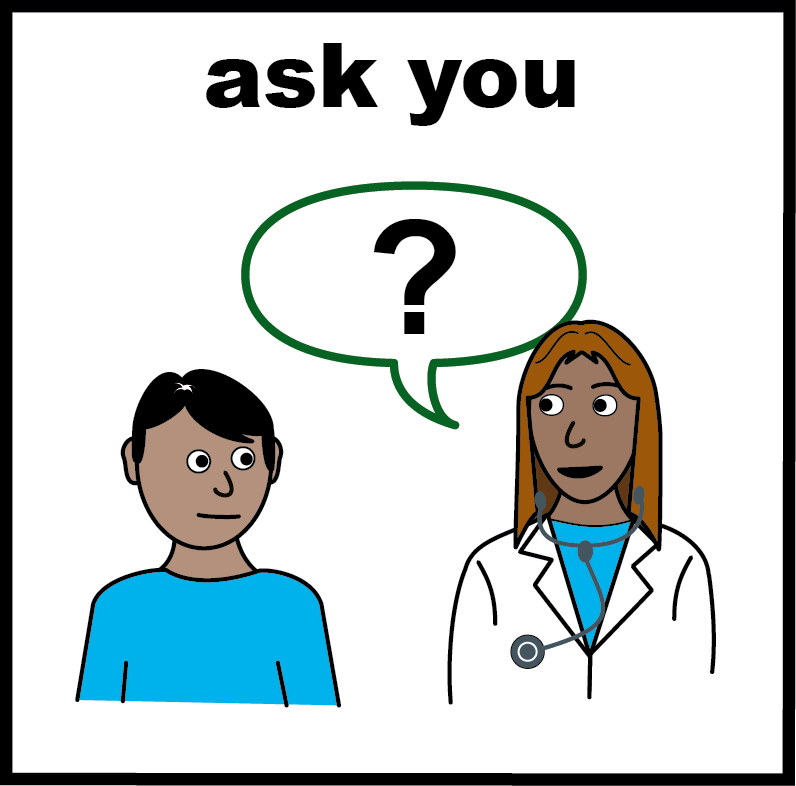 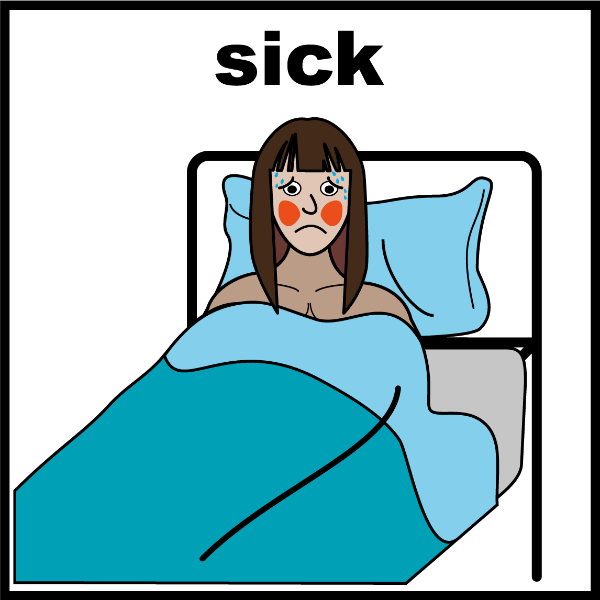 Sobre el coronavirus. 
También llamado COVID–19.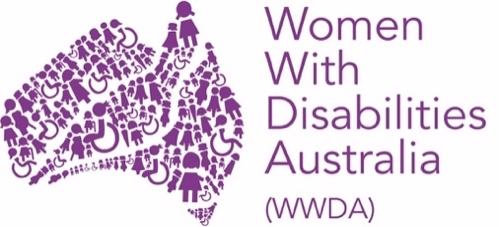 Este libro es sobre el coronavirus.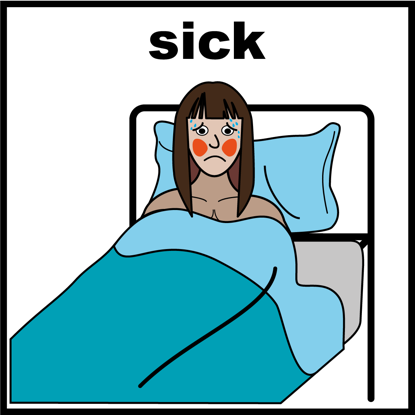 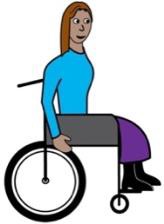 Hemos escrito este libro para mujeres y niñas con discapacidad.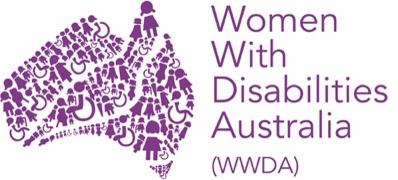 Somos Women with Disabilities Australia (Mujeres con Discapacidad en Australia). 
¿Qué es el coronavirus?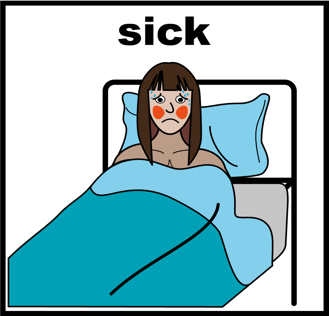 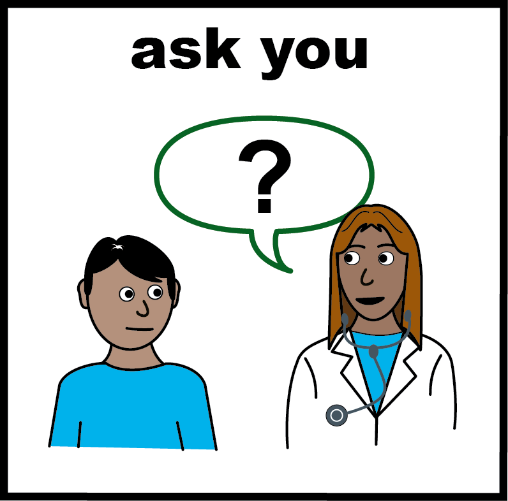 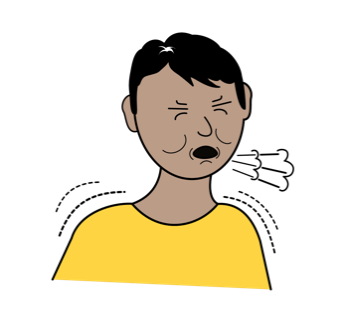 El coronavirus es como un resfrío [flu] o gripe fuerte.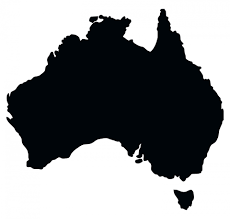 Es un virus nuevo en Australia. El coronavirus se considera una pandemia. 
Una pandemia es un virus nuevo que se ha extendido por diferentes países. 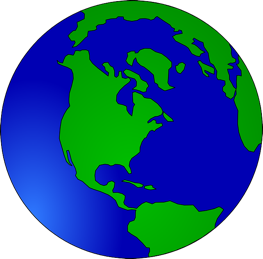 ¿Cómo se contagia el coronavirus? 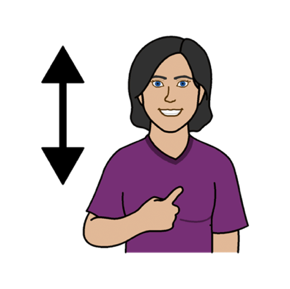 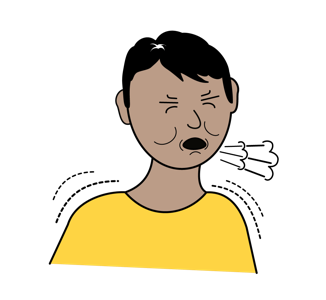 Puedes contraer coronavirus a través del contacto con otra persona que tenga coronavirus. Como cuando alguien con el virus: 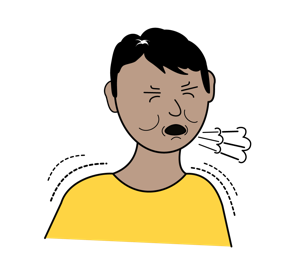 tose o estornuda cerca de ti,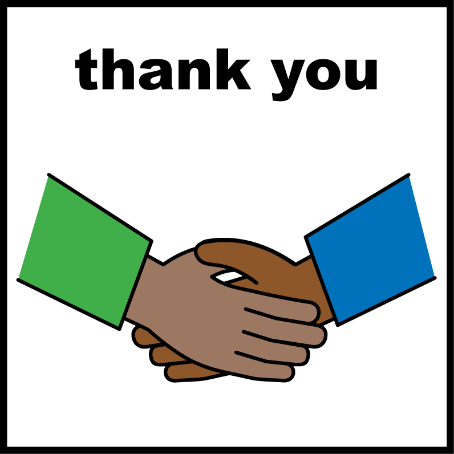 te saluda con la mano, toca algo que tú tocas luego, o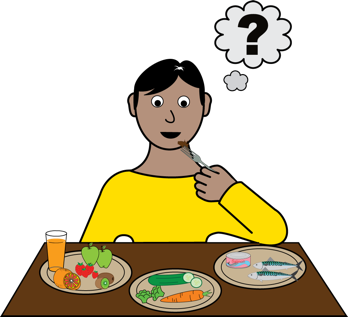 comparte comidas o bebidas contigo. ¿Cómo puedo mantenerme sana?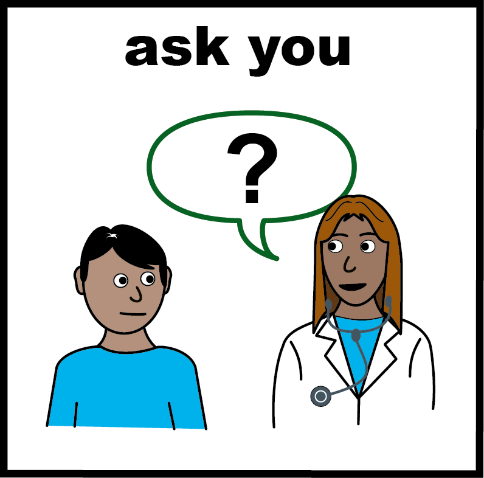 Hay algunas cosas que puedes hacer para protegerte y proteger a otras personas del coronavirus.Puedes: 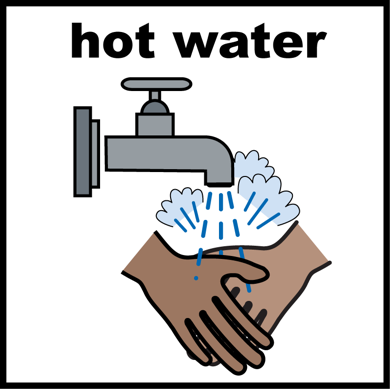 lavarte las manos con agua tibia y jabón,intentar no tocarte la cara,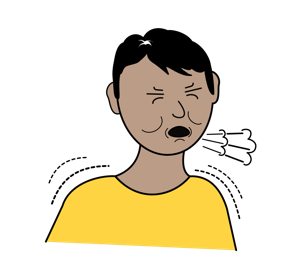 alejarte de las personas enfermas, evitar lugares donde haya mucha gente,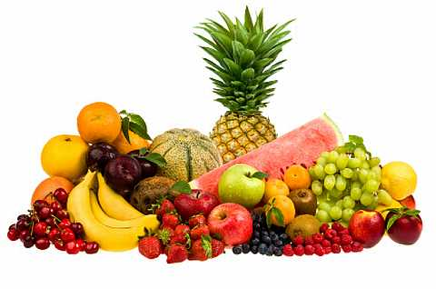 comer frutas y verduras, ydormir lo suficiente.¿Cómo sé si tengo 
coronavirus?  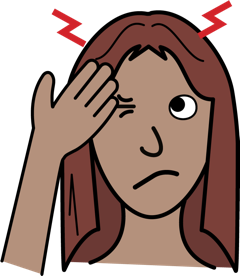 Si tienes coronavirus es probable que: tengas tos, 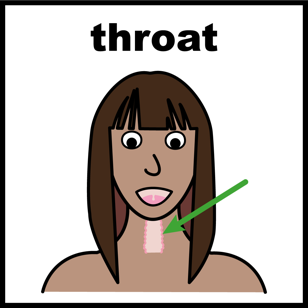 se irrite tu garganta, 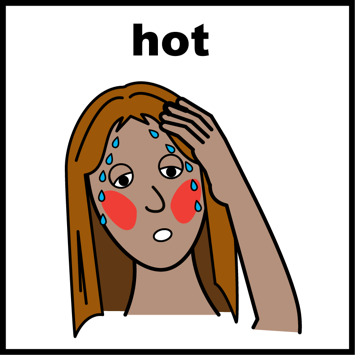 tengas fiebre muy alta, te duela la cabeza, 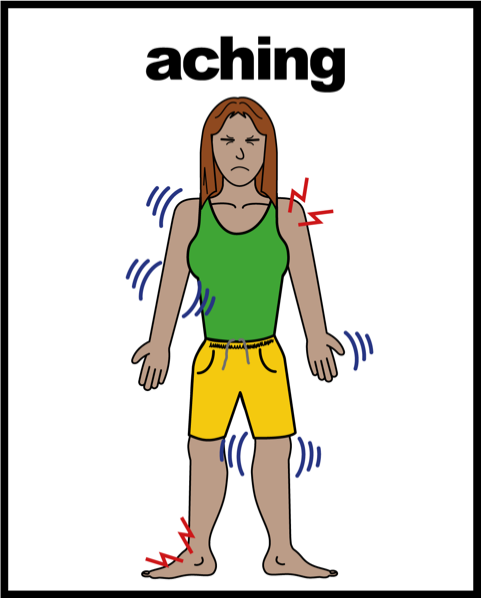 te duela el cuerpo,sientas cansancio. ¿Qué hago si me contagio?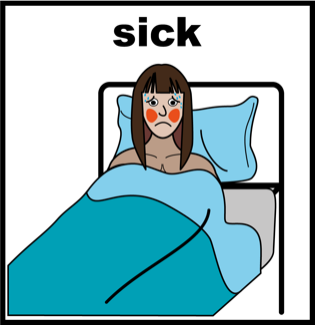 Si te sientes mal o tienes síntomas de coronavirus debes: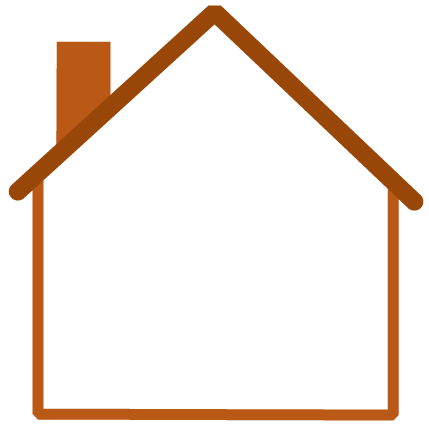 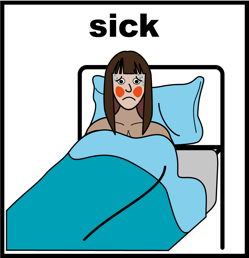 quedarte en tu casa si puedes,intentar no ver a otras personas, 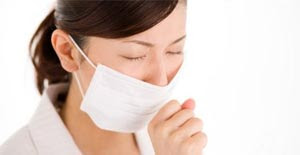 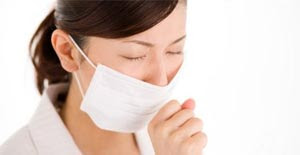 cubrir tu boca al toser,usar un barbijo cuando estés cerca de otras personas, 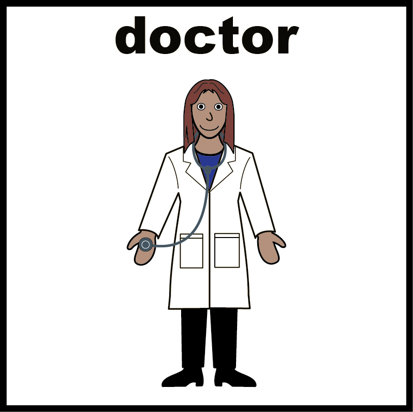 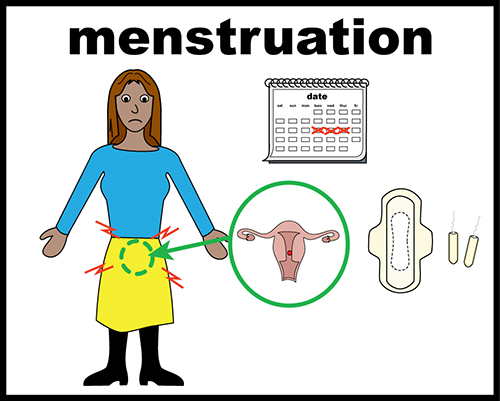 llamar a tu médico y pedir una cita,decirle que es probable que tengas coronavirus, yél o ella puede realizar una prueba para ver si tienes coronavirus. Dónde buscar ayuda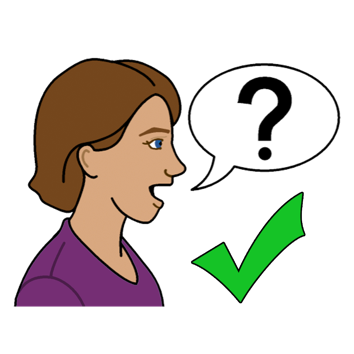 Para recibir ayuda o más información sobre el coronavirus, puedes comunicarte con:La Línea de información de salud acerca del coronavirus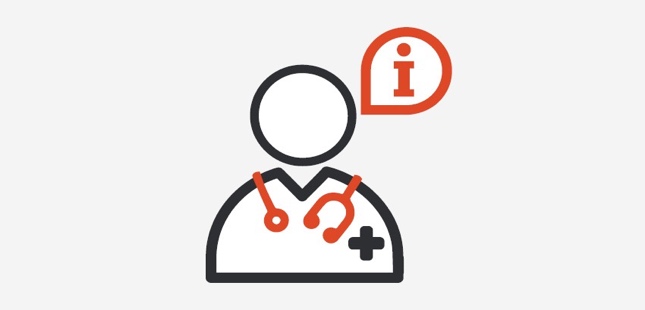 llama al ………….. 1800 020 080 en cualquier momento del día o de la noche.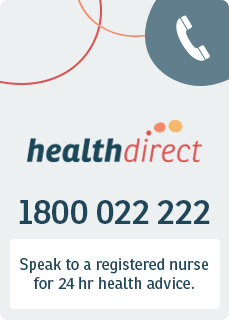 Health Direct
llama al ………….. 1800  022  222en cualquier momento del día o de la noche. 
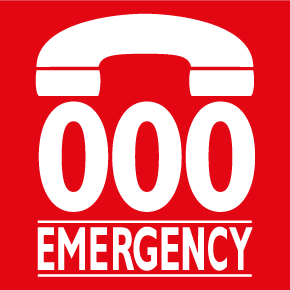 Ambulancia 
Si estás muy enferma o no puedes respirarllama al …………..  000National Relay service 
 (Servicio Nacional de Retransmisión Telefónica) Si eres sorda o tienes dificultades del habla 
llama al …………..  1800  555  677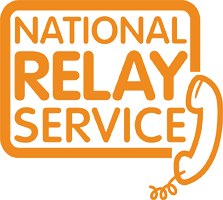 TTY ………….  133  677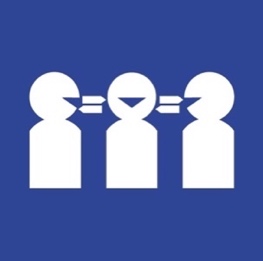 Servicio de traducción e interpretación  
Si necesitas un/a traductor/a llama al …………..  131  450
Más información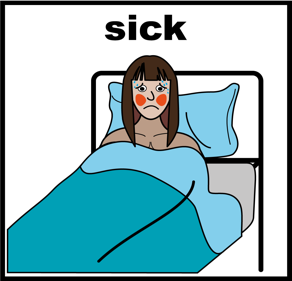 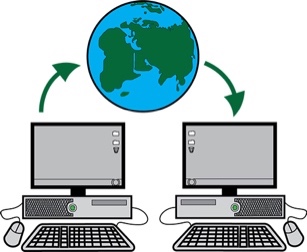 Puedes obtener más información actualizada sobre el coronavirus de: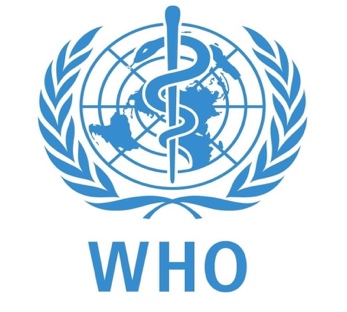 Organización Mundial de la Salud    www.who.int/emergencies/diseases/novel-coronavirus-2019 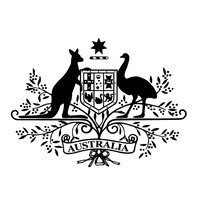 Gobierno de Australia www.health.gov.au/news/health-alerts/novel-coronavirus-2019-ncov-health-alertGracias
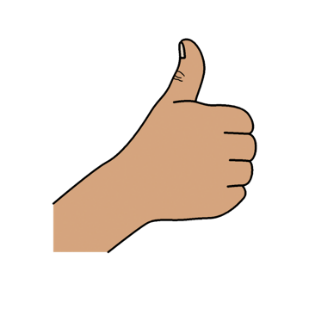 ¿Quién escribió este libro?Women with Disabilities Australia escribió este libro en 2020.Este libro se elaboró con fines de educación general e información únicamente. Derechos de autor© Derechos de autor Women with Disabilities Australia (WWDA) Inc.  2020.Todos los derechos intelectuales, que incluyen derechos de autor y patentes, en este libro, son propiedad y se otorgan bajo licencia de Women With Disabilities Australia Inc. Las imágenes usadas en esta hoja de datos Easy on the I Images © 2019 Leeds and York Partnership NHS Foundation Trust. Usado con autorización. www.easyonthei.nhs.uk
The Picture Communication Symbols © 2019 by Mayer Johnson LLC, una empresa de Tobii Dynavox. Usado con autorización. www.tobiidynavox.com
